В октябре дети и родители средней группы №  3, воспитатель Пермякова С.В., приняли участие в районном конкурсе рисунков «Домашние животные» (организатор - «Кетовский детско – юношеский центр»). На конкурс представлены четыре работы: «На лугу пасутся ко…» (Даниил Горобец  и мама Олеся Борисовна), «Голосистый петушок» (Кетова Ксения и мама Татьяна Яковлевна), «А у нас во дворе…» (Санников Савелий и мама Анастасия Александровна), «Мои любимые друзья…» (Турищева Алиса и мама Екатерина Олеговна). Спасибо за фантазию, творчество детей и родителей.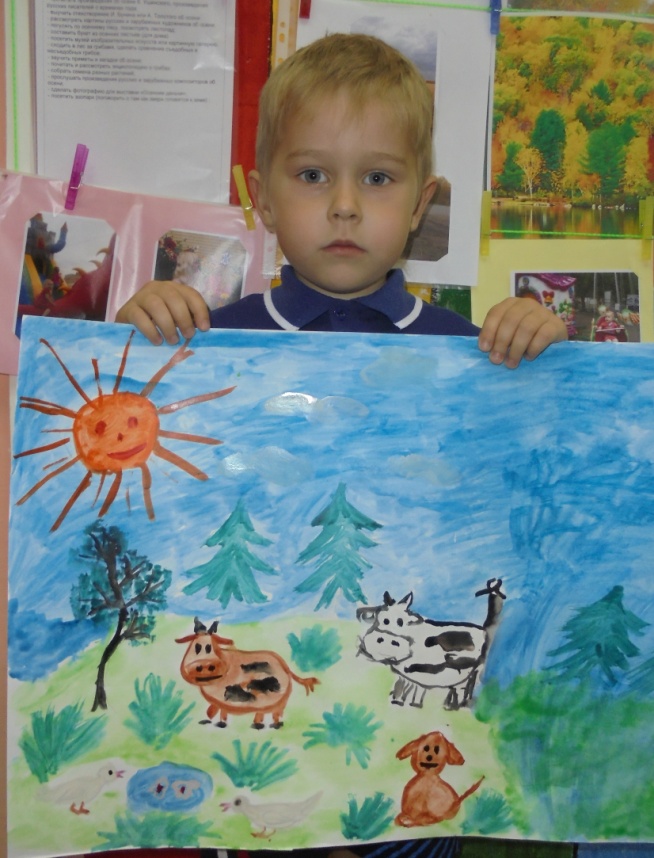 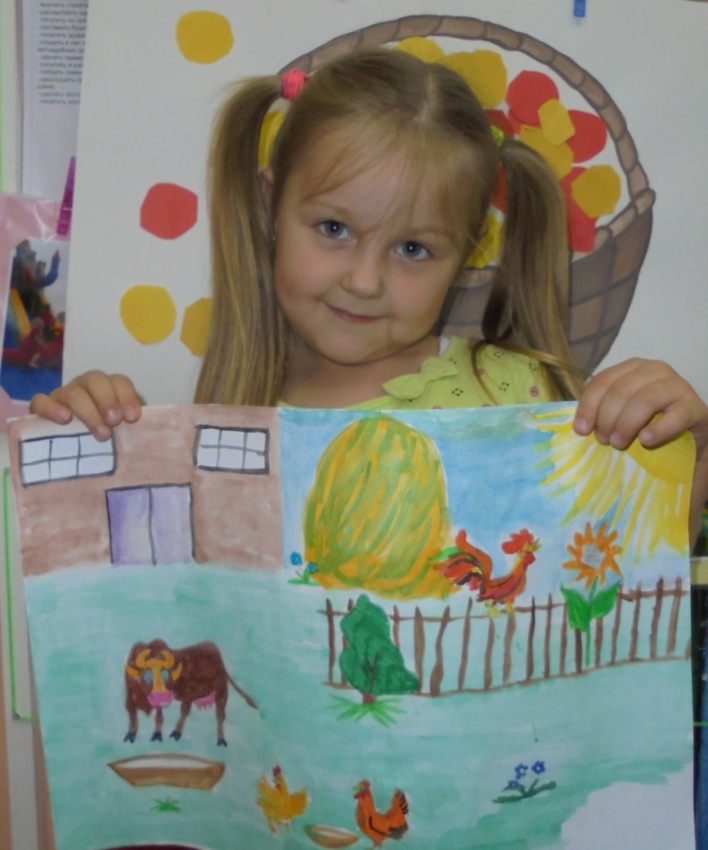 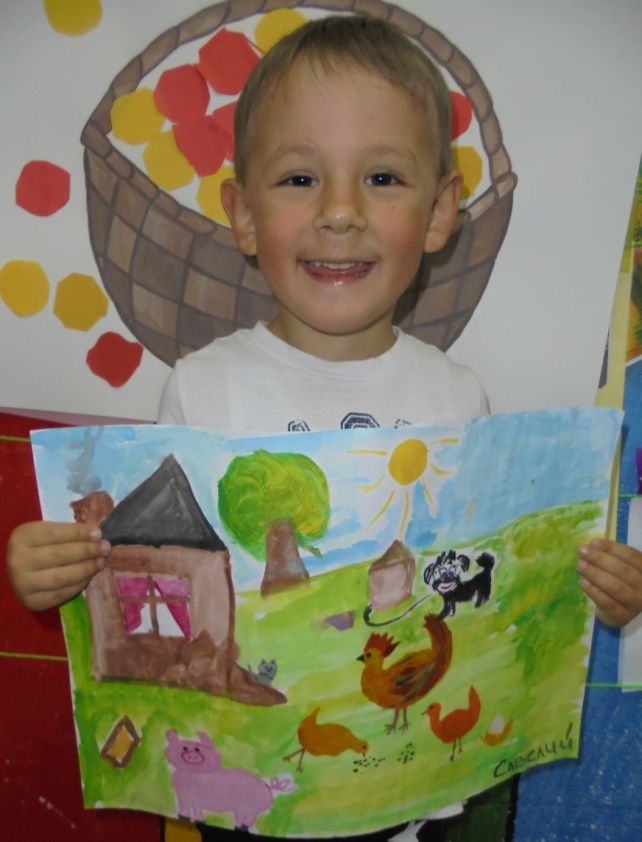 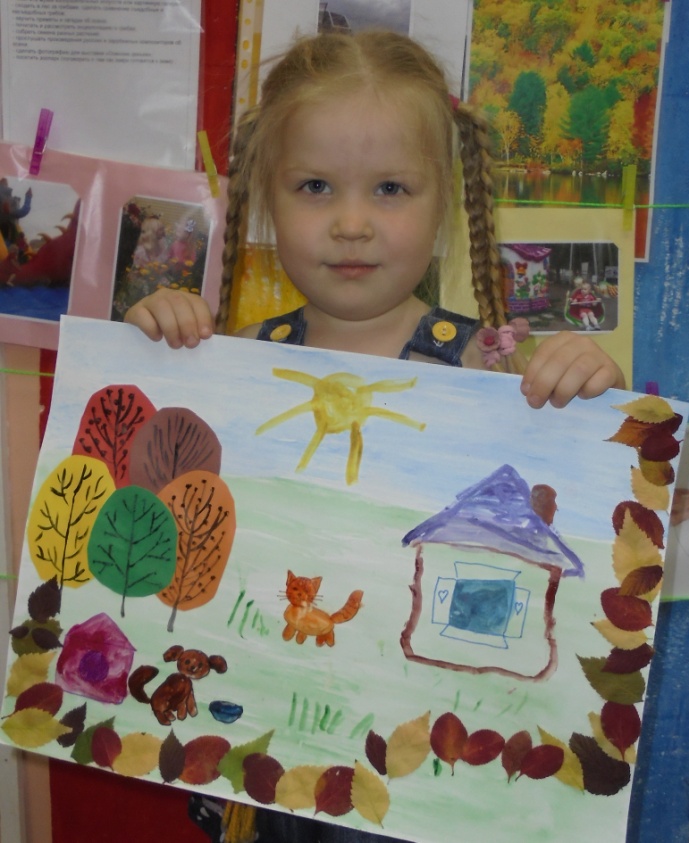 